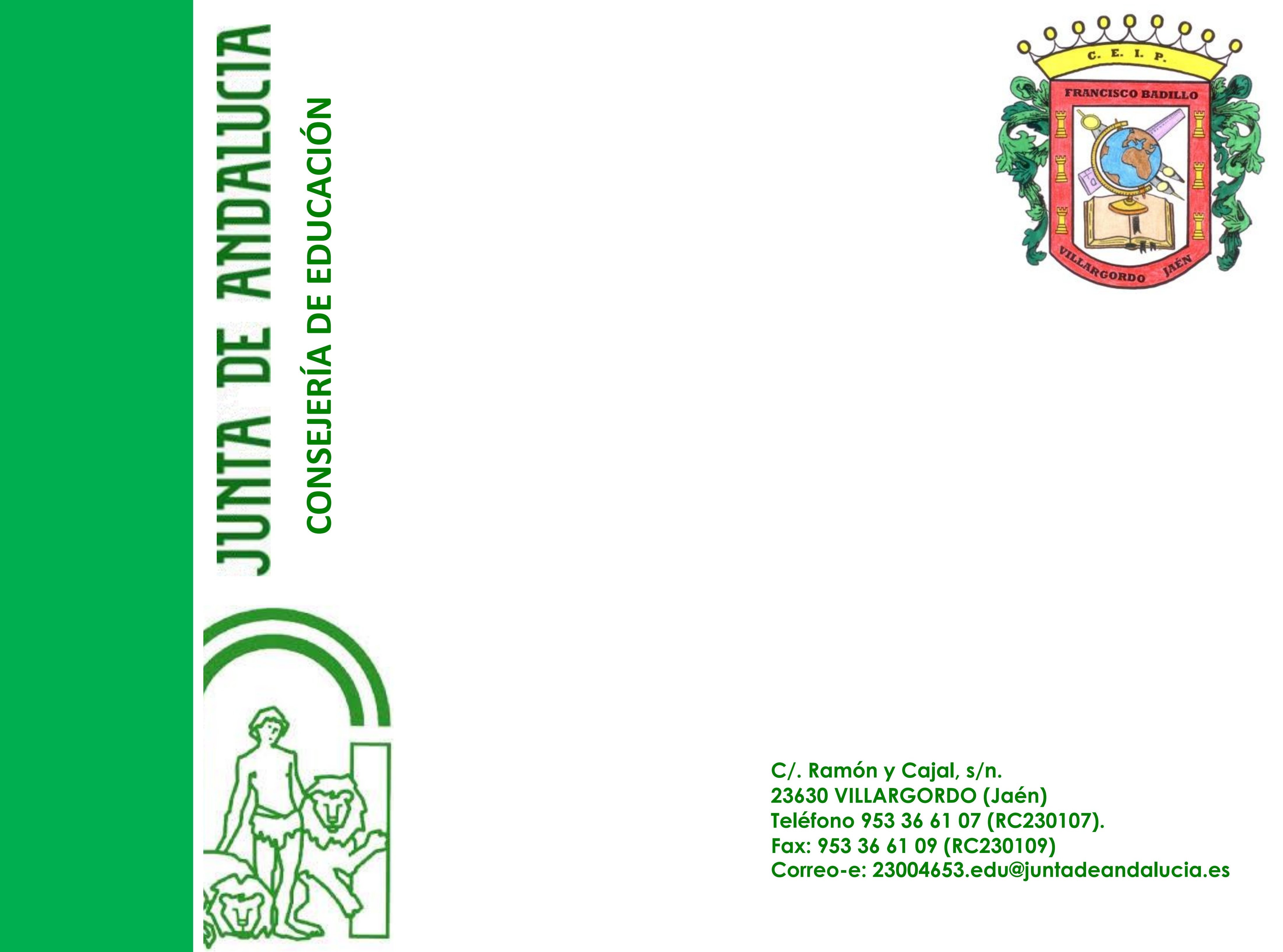 DOCUMENTO PARA EL SEGUIMIENTO DE LA EVALUACIÓN DEL ALUMNADOÁREA DE LENGUA CASTELLANA Y LITERATURA – PRIMER CICLO DE EDUCACIÓN PRIMARIAListado de indicadores para el área en el Ciclo.Relación entre indicadores y técnicas e instrumentos de evaluación susceptibles de ser empleados con cada uno de ellos.Marcar con una X por indicador los instrumentos plausibles para cada uno de ellos. En los espacios en blanco a la derecha se pueden introducir y señalar más opciones no contempladas en el apartado anterior.Ejemplo de técnicas de evaluación e instrumentos de evaluación a emplear.Observaciones:LCL.1.1.1. Participa en debates respetando las normas de intercambio comunicativo.LCL.1.1.2. Se expresa respetuosamente hacia el resto de interlocutores.LCL.1.1.3. Distingue entre mensajes verbales y no verbales en situaciones de diálogo.LCL.1.1.4. Comprende el contenido de mensajes verbales y no verbales.LCL.1.1.5. Usa estrategias variadas de expresión.LCL.1.2.1. Expresa sus ideas clara y organizadamente.LCL.1.2.2. Utiliza el lenguaje oral para comunicarse y aprender escuchando.LCL.1.3.1. Capta el sentido global de textos orales de uso habitual e identifica la información más relevante e ideas elementales.LCL.1.4.1. Escucha, reconoce y reproduce textos orales sencillos de la literatura infantil andaluza.LCL.1.5.1. Lee textos breves apropiados a su edad, con pronunciación y entonación adecuada, identificando las características fundamentales de textos, narrativos, poéticos y dramáticosLCL.1.5.2. Utiliza la biblioteca de aula y/o centro para localizar y seleccionar libros para su uso como fuente de entretenimiento y disfrute con la lectura.LCL.1.5.3. Hace comentarios y expone argumentos sobre las lecturas realizadas identificando ideas esenciales.LCL.1.5.4. Se organiza un horario con tiempos de lectura.LCL.1.6.1. Comprende el sentido global de un texto leído en voz alta.LCL.1.6.2. Deduce y pregunta por el significado de palabras no conocidas incorporándolas a su vocabulario.LCL.1.6.3. Responde a cuestiones globales y concretas sobre lecturas realizadas.LCL.1.7.1. Desarrolla estrategias simples para la comprensión de textos.LCL.1.8.1. Busca información de diferentes medios de forma responsable.LCL.1.9.1. Redacta, reescribe y resume diferentes tipos de textos relacionados con la experiencia infantil, atendiendo a modelos claros con diferentes intenciones comunicativas.LCL.1.9.2. Aplica las normas gramaticales y ortográficas sencillas, cuidando la caligrafía, el orden y la presentación y los aspectos formales de los diferentes textos.LCL.1.9.3. Desarrolla el plan escritor mediante la creación individual o grupal de cuentos, tarjetas de conmemoración, leyéndolas en público.LCL.1.10.1. Muestra interés por escribir correctamente de forma personal, reconociendo y expresando por escrito sentimientos y opiniones que le generan las diferentes situaciones cotidianas.LCL.1.11.1. Conoce y comprende terminología gramatical y lingüística elemental como enunciados, palabras, silabas, nombre común y propio, singular, plural, masculino y femenino, palabras compuestas y simples.LCL.1.12.1. Investiga y utiliza textos de la tradición oral para echar suertes y aceptar roles.LCL.1.12.2. Crea cuentos por imitación de modelos.LCL.1.12.3. Participa en dramatizaciones propuestas.INDICADORESObservaciónObservaciónObservaciónAnálisis de produccionesAnálisis de produccionesAnálisis de produccionesAnálisis de produccionesAnálisis de produccionesAnálisis de produccionesAnálisis de produccionesPruebasPruebasPruebasOtrasINDICADORESLista de controlRegistro de observación anecdóticaOtras técnicasCuadernoExposiciones orales y debatesTrabajos escritos e informesRealizaciones prácticasSimulaciones / DramatizacionesPortfolioOtras técnicasPruebas oralesPruebas escritasPruebas específicasOtras técnicasLCL.1.1.1.XXLCL.1.1.2.XXLCL.1.1.3.XXLCL.1.1.4.XLCL.1.1.5.XXLCL.1.2.1.XLCL.1.2.2.XXXLCL.1.3.1.XXXLCL.1.4.1.XXLCL.1.5.1.XXLCL.1.5.2.XLCL.1.5.3.XLCL.1.5.4.XLCL.1.5.5.XXLCL.1.6.1.XLCL.1.6.2.XXLCL.1.6.3.XXLCL.1.7.1.XXLCL.1.8.1.XLCL.1.9.1.XXLCL.1.9.2.XXXLCL.1.9.3.XXLCL.1.10.1.XXLCL.1.11.1.XXXLCL.1.12.1.XLCL.1.12.2.XLCL.1.12.3.XTÉCNICAS DE EVALUACIÓNINSTRUMENTOS DE EVALUACIÓNRúbricasObservaciónLista de control (LICO)Rúbrica para la valoración de la comprensión oralRúbrica para la valoración de la expresión oralRúbrica para la valoración de la comprensión lectora (comprensión escrita)Rúbrica para la valoración de trabajos e informes (expresión escrita)Rúbrica para la valoración de la búsqueda y tratamiento de la informaciónRúbrica para la valoración de trabajos individuales y cooperativosRúbrica para la valoración del cuaderno del alumnadoRúbrica para la valoración de la resolución de problemasRúbrica para la valoración de exposiciones oralesRúbrica para la valoración de producciones artísticasRúbrica para la valoración de la dramatizaciónRúbrica para la valoración de pruebas oralesRúbrica para la valoración de pruebas escritasRúbrica para la valoración de pruebas específicasObservaciónRegistro de observación anecdótica (REGO)Rúbrica para la valoración de la comprensión oralRúbrica para la valoración de la expresión oralRúbrica para la valoración de la comprensión lectora (comprensión escrita)Rúbrica para la valoración de trabajos e informes (expresión escrita)Rúbrica para la valoración de la búsqueda y tratamiento de la informaciónRúbrica para la valoración de trabajos individuales y cooperativosRúbrica para la valoración del cuaderno del alumnadoRúbrica para la valoración de la resolución de problemasRúbrica para la valoración de exposiciones oralesRúbrica para la valoración de producciones artísticasRúbrica para la valoración de la dramatizaciónRúbrica para la valoración de pruebas oralesRúbrica para la valoración de pruebas escritasRúbrica para la valoración de pruebas específicasObservaciónOtras técnicas (OTTE)Rúbrica para la valoración de la comprensión oralRúbrica para la valoración de la expresión oralRúbrica para la valoración de la comprensión lectora (comprensión escrita)Rúbrica para la valoración de trabajos e informes (expresión escrita)Rúbrica para la valoración de la búsqueda y tratamiento de la informaciónRúbrica para la valoración de trabajos individuales y cooperativosRúbrica para la valoración del cuaderno del alumnadoRúbrica para la valoración de la resolución de problemasRúbrica para la valoración de exposiciones oralesRúbrica para la valoración de producciones artísticasRúbrica para la valoración de la dramatizaciónRúbrica para la valoración de pruebas oralesRúbrica para la valoración de pruebas escritasRúbrica para la valoración de pruebas específicasAnálisis de produccionesCuaderno (CUAD)Rúbrica para la valoración de la comprensión oralRúbrica para la valoración de la expresión oralRúbrica para la valoración de la comprensión lectora (comprensión escrita)Rúbrica para la valoración de trabajos e informes (expresión escrita)Rúbrica para la valoración de la búsqueda y tratamiento de la informaciónRúbrica para la valoración de trabajos individuales y cooperativosRúbrica para la valoración del cuaderno del alumnadoRúbrica para la valoración de la resolución de problemasRúbrica para la valoración de exposiciones oralesRúbrica para la valoración de producciones artísticasRúbrica para la valoración de la dramatizaciónRúbrica para la valoración de pruebas oralesRúbrica para la valoración de pruebas escritasRúbrica para la valoración de pruebas específicasAnálisis de produccionesExposiciones orales y debates – expresión oral (EXPD)Rúbrica para la valoración de la comprensión oralRúbrica para la valoración de la expresión oralRúbrica para la valoración de la comprensión lectora (comprensión escrita)Rúbrica para la valoración de trabajos e informes (expresión escrita)Rúbrica para la valoración de la búsqueda y tratamiento de la informaciónRúbrica para la valoración de trabajos individuales y cooperativosRúbrica para la valoración del cuaderno del alumnadoRúbrica para la valoración de la resolución de problemasRúbrica para la valoración de exposiciones oralesRúbrica para la valoración de producciones artísticasRúbrica para la valoración de la dramatizaciónRúbrica para la valoración de pruebas oralesRúbrica para la valoración de pruebas escritasRúbrica para la valoración de pruebas específicasAnálisis de produccionesTrabajos escritos e informes – expresión escrita (EXPE)Rúbrica para la valoración de la comprensión oralRúbrica para la valoración de la expresión oralRúbrica para la valoración de la comprensión lectora (comprensión escrita)Rúbrica para la valoración de trabajos e informes (expresión escrita)Rúbrica para la valoración de la búsqueda y tratamiento de la informaciónRúbrica para la valoración de trabajos individuales y cooperativosRúbrica para la valoración del cuaderno del alumnadoRúbrica para la valoración de la resolución de problemasRúbrica para la valoración de exposiciones oralesRúbrica para la valoración de producciones artísticasRúbrica para la valoración de la dramatizaciónRúbrica para la valoración de pruebas oralesRúbrica para la valoración de pruebas escritasRúbrica para la valoración de pruebas específicasAnálisis de produccionesRealizaciones prácticas (REPR)Rúbrica para la valoración de la comprensión oralRúbrica para la valoración de la expresión oralRúbrica para la valoración de la comprensión lectora (comprensión escrita)Rúbrica para la valoración de trabajos e informes (expresión escrita)Rúbrica para la valoración de la búsqueda y tratamiento de la informaciónRúbrica para la valoración de trabajos individuales y cooperativosRúbrica para la valoración del cuaderno del alumnadoRúbrica para la valoración de la resolución de problemasRúbrica para la valoración de exposiciones oralesRúbrica para la valoración de producciones artísticasRúbrica para la valoración de la dramatizaciónRúbrica para la valoración de pruebas oralesRúbrica para la valoración de pruebas escritasRúbrica para la valoración de pruebas específicasAnálisis de produccionesSimulaciones / Dramatizaciones (SIDR)Rúbrica para la valoración de la comprensión oralRúbrica para la valoración de la expresión oralRúbrica para la valoración de la comprensión lectora (comprensión escrita)Rúbrica para la valoración de trabajos e informes (expresión escrita)Rúbrica para la valoración de la búsqueda y tratamiento de la informaciónRúbrica para la valoración de trabajos individuales y cooperativosRúbrica para la valoración del cuaderno del alumnadoRúbrica para la valoración de la resolución de problemasRúbrica para la valoración de exposiciones oralesRúbrica para la valoración de producciones artísticasRúbrica para la valoración de la dramatizaciónRúbrica para la valoración de pruebas oralesRúbrica para la valoración de pruebas escritasRúbrica para la valoración de pruebas específicasAnálisis de produccionesPortfolio (PRTF)Rúbrica para la valoración de la comprensión oralRúbrica para la valoración de la expresión oralRúbrica para la valoración de la comprensión lectora (comprensión escrita)Rúbrica para la valoración de trabajos e informes (expresión escrita)Rúbrica para la valoración de la búsqueda y tratamiento de la informaciónRúbrica para la valoración de trabajos individuales y cooperativosRúbrica para la valoración del cuaderno del alumnadoRúbrica para la valoración de la resolución de problemasRúbrica para la valoración de exposiciones oralesRúbrica para la valoración de producciones artísticasRúbrica para la valoración de la dramatizaciónRúbrica para la valoración de pruebas oralesRúbrica para la valoración de pruebas escritasRúbrica para la valoración de pruebas específicasAnálisis de produccionesOtras técnicas (OTTE)Rúbrica para la valoración de la comprensión oralRúbrica para la valoración de la expresión oralRúbrica para la valoración de la comprensión lectora (comprensión escrita)Rúbrica para la valoración de trabajos e informes (expresión escrita)Rúbrica para la valoración de la búsqueda y tratamiento de la informaciónRúbrica para la valoración de trabajos individuales y cooperativosRúbrica para la valoración del cuaderno del alumnadoRúbrica para la valoración de la resolución de problemasRúbrica para la valoración de exposiciones oralesRúbrica para la valoración de producciones artísticasRúbrica para la valoración de la dramatizaciónRúbrica para la valoración de pruebas oralesRúbrica para la valoración de pruebas escritasRúbrica para la valoración de pruebas específicasPruebasPruebas orales (PORA)Rúbrica para la valoración de la comprensión oralRúbrica para la valoración de la expresión oralRúbrica para la valoración de la comprensión lectora (comprensión escrita)Rúbrica para la valoración de trabajos e informes (expresión escrita)Rúbrica para la valoración de la búsqueda y tratamiento de la informaciónRúbrica para la valoración de trabajos individuales y cooperativosRúbrica para la valoración del cuaderno del alumnadoRúbrica para la valoración de la resolución de problemasRúbrica para la valoración de exposiciones oralesRúbrica para la valoración de producciones artísticasRúbrica para la valoración de la dramatizaciónRúbrica para la valoración de pruebas oralesRúbrica para la valoración de pruebas escritasRúbrica para la valoración de pruebas específicasPruebasPruebas escritas (PESC)Rúbrica para la valoración de la comprensión oralRúbrica para la valoración de la expresión oralRúbrica para la valoración de la comprensión lectora (comprensión escrita)Rúbrica para la valoración de trabajos e informes (expresión escrita)Rúbrica para la valoración de la búsqueda y tratamiento de la informaciónRúbrica para la valoración de trabajos individuales y cooperativosRúbrica para la valoración del cuaderno del alumnadoRúbrica para la valoración de la resolución de problemasRúbrica para la valoración de exposiciones oralesRúbrica para la valoración de producciones artísticasRúbrica para la valoración de la dramatizaciónRúbrica para la valoración de pruebas oralesRúbrica para la valoración de pruebas escritasRúbrica para la valoración de pruebas específicasPruebasPruebas específicas (PESP)Rúbrica para la valoración de la comprensión oralRúbrica para la valoración de la expresión oralRúbrica para la valoración de la comprensión lectora (comprensión escrita)Rúbrica para la valoración de trabajos e informes (expresión escrita)Rúbrica para la valoración de la búsqueda y tratamiento de la informaciónRúbrica para la valoración de trabajos individuales y cooperativosRúbrica para la valoración del cuaderno del alumnadoRúbrica para la valoración de la resolución de problemasRúbrica para la valoración de exposiciones oralesRúbrica para la valoración de producciones artísticasRúbrica para la valoración de la dramatizaciónRúbrica para la valoración de pruebas oralesRúbrica para la valoración de pruebas escritasRúbrica para la valoración de pruebas específicasAutoevaluación y coevaluaciónOtras técnicas (OTTE)Rúbrica para la valoración de la comprensión oralRúbrica para la valoración de la expresión oralRúbrica para la valoración de la comprensión lectora (comprensión escrita)Rúbrica para la valoración de trabajos e informes (expresión escrita)Rúbrica para la valoración de la búsqueda y tratamiento de la informaciónRúbrica para la valoración de trabajos individuales y cooperativosRúbrica para la valoración del cuaderno del alumnadoRúbrica para la valoración de la resolución de problemasRúbrica para la valoración de exposiciones oralesRúbrica para la valoración de producciones artísticasRúbrica para la valoración de la dramatizaciónRúbrica para la valoración de pruebas oralesRúbrica para la valoración de pruebas escritasRúbrica para la valoración de pruebas específicas